Activité 1 : Les valeurs de la résistance et la refondation de la RépubliqueEtape 1 : Restaurer la RépubliqueA l’aide des documents, de la frise chronologique et de tes connaissances, complète le texte à trou qui se trouve sur la page suivante.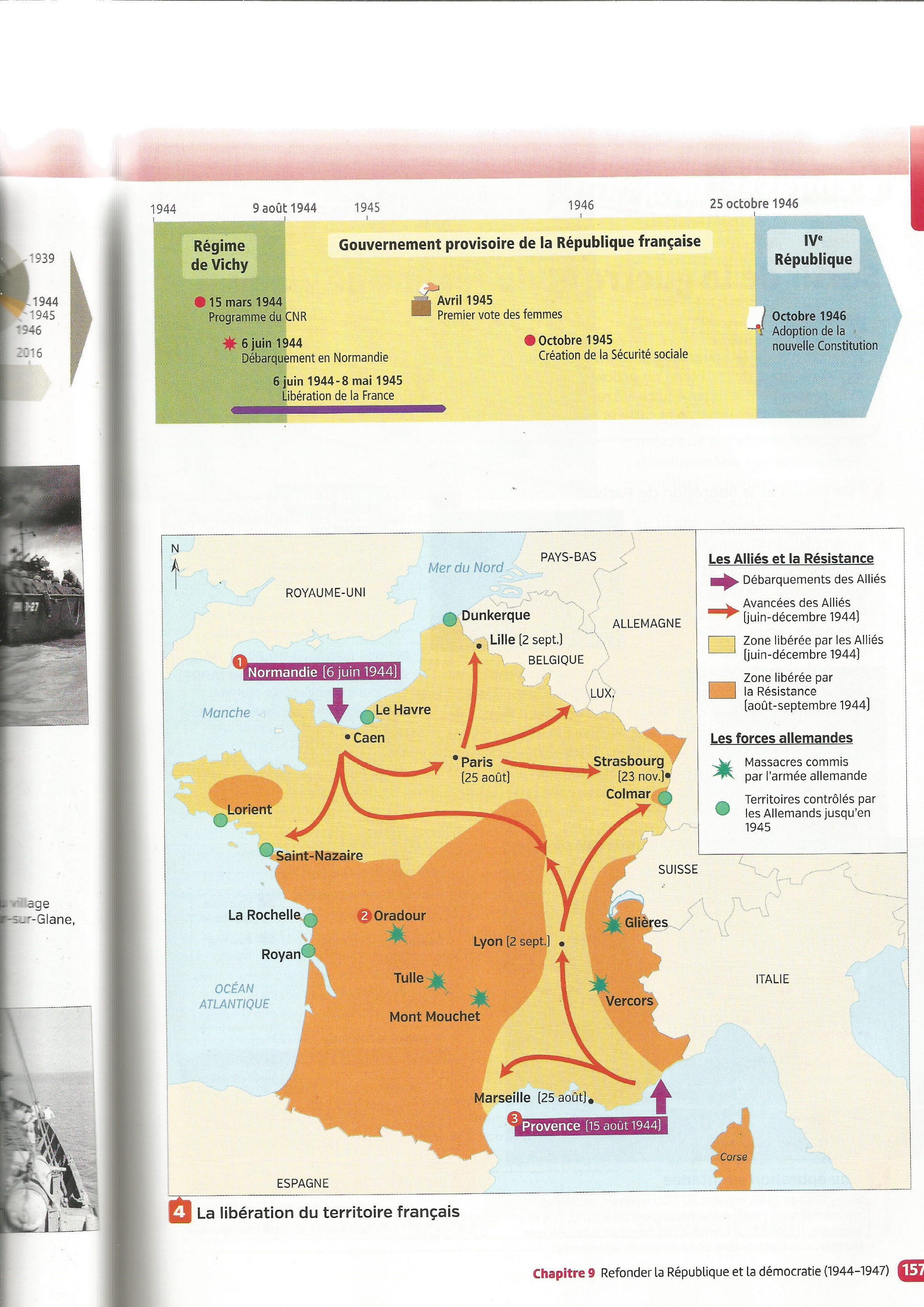 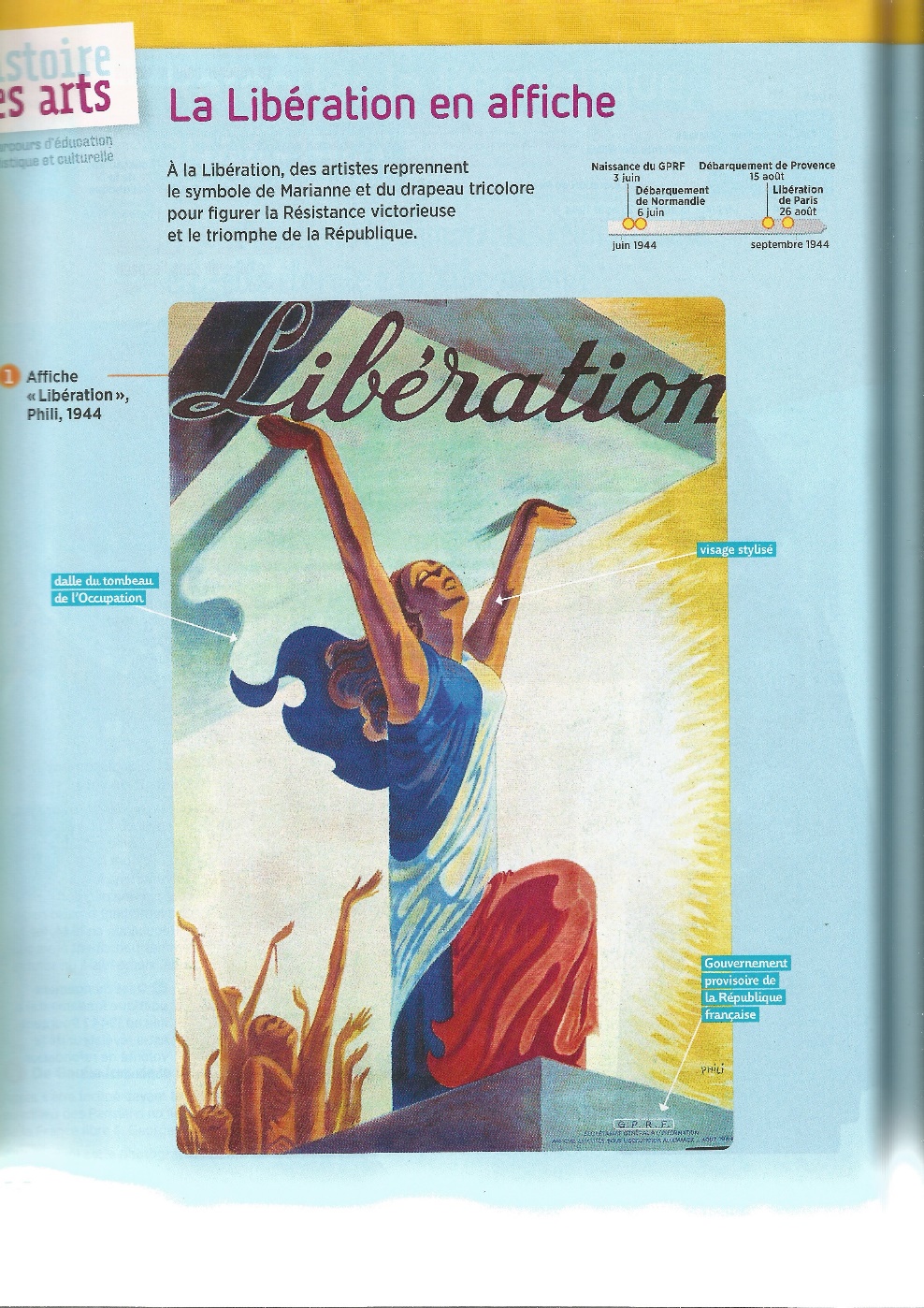 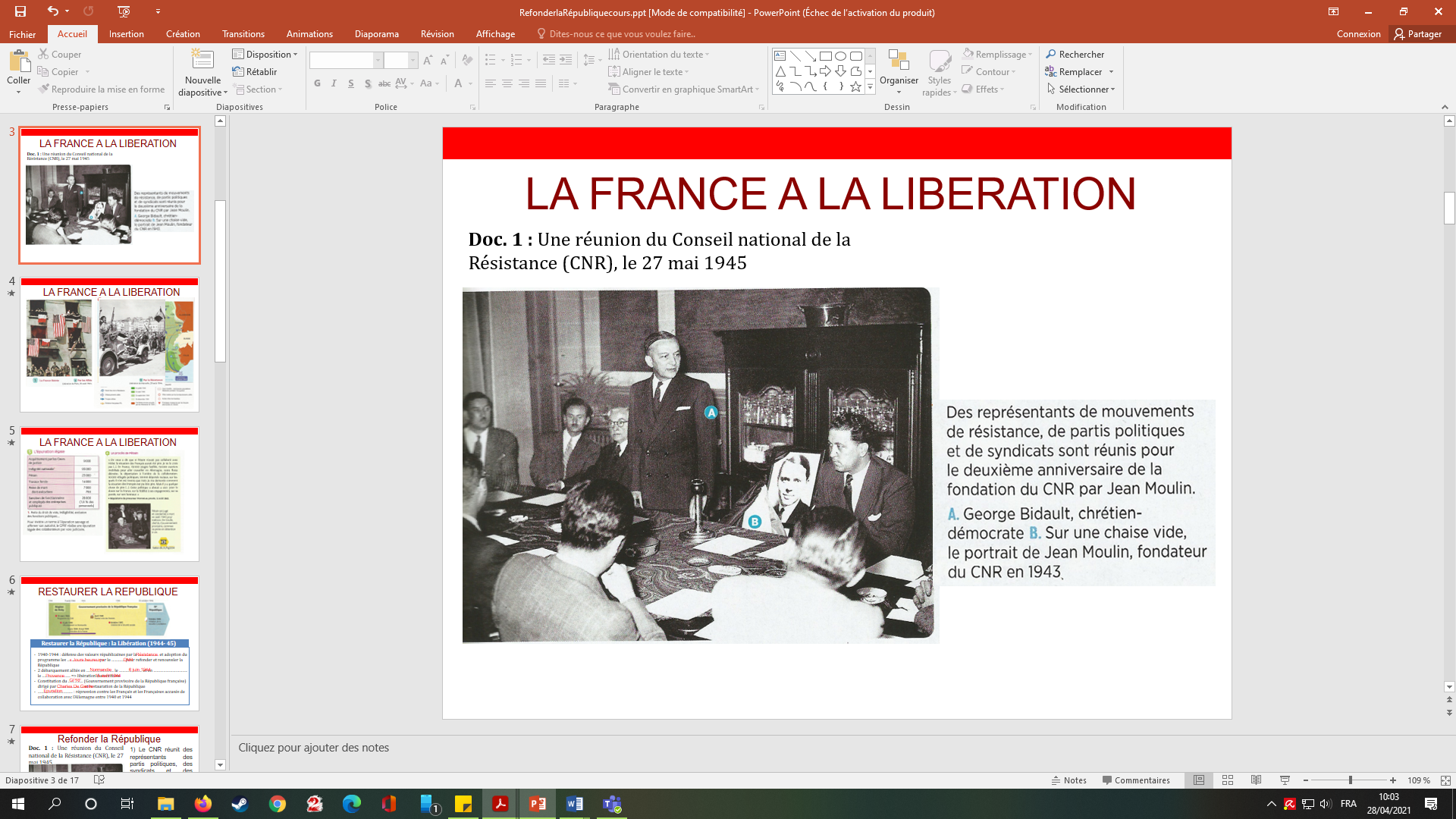 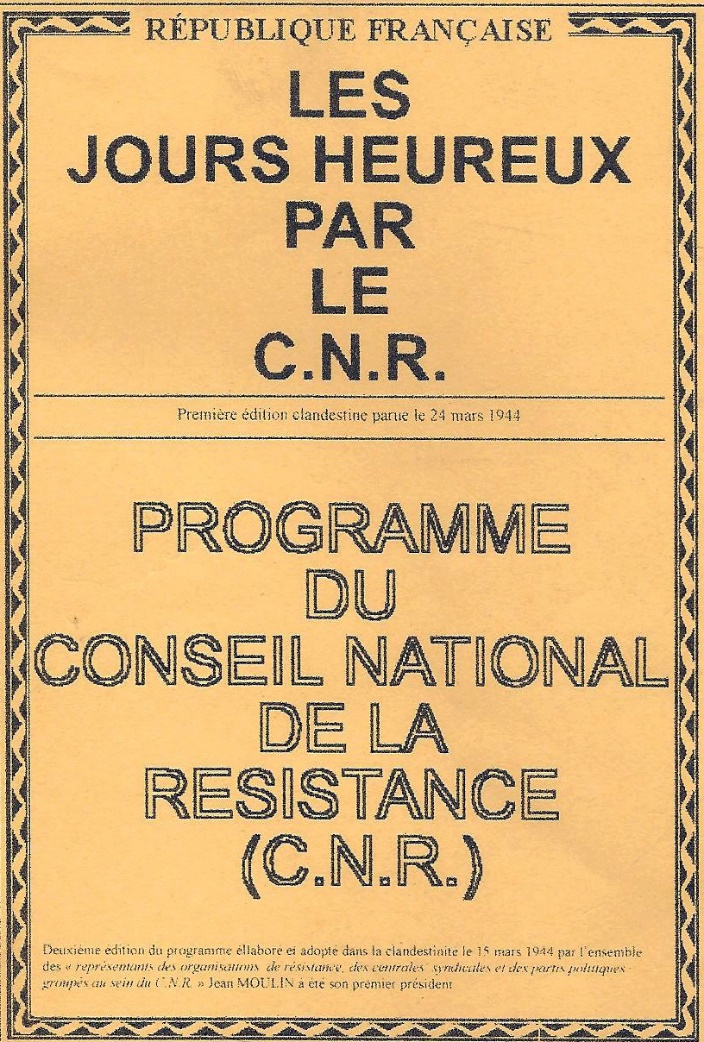 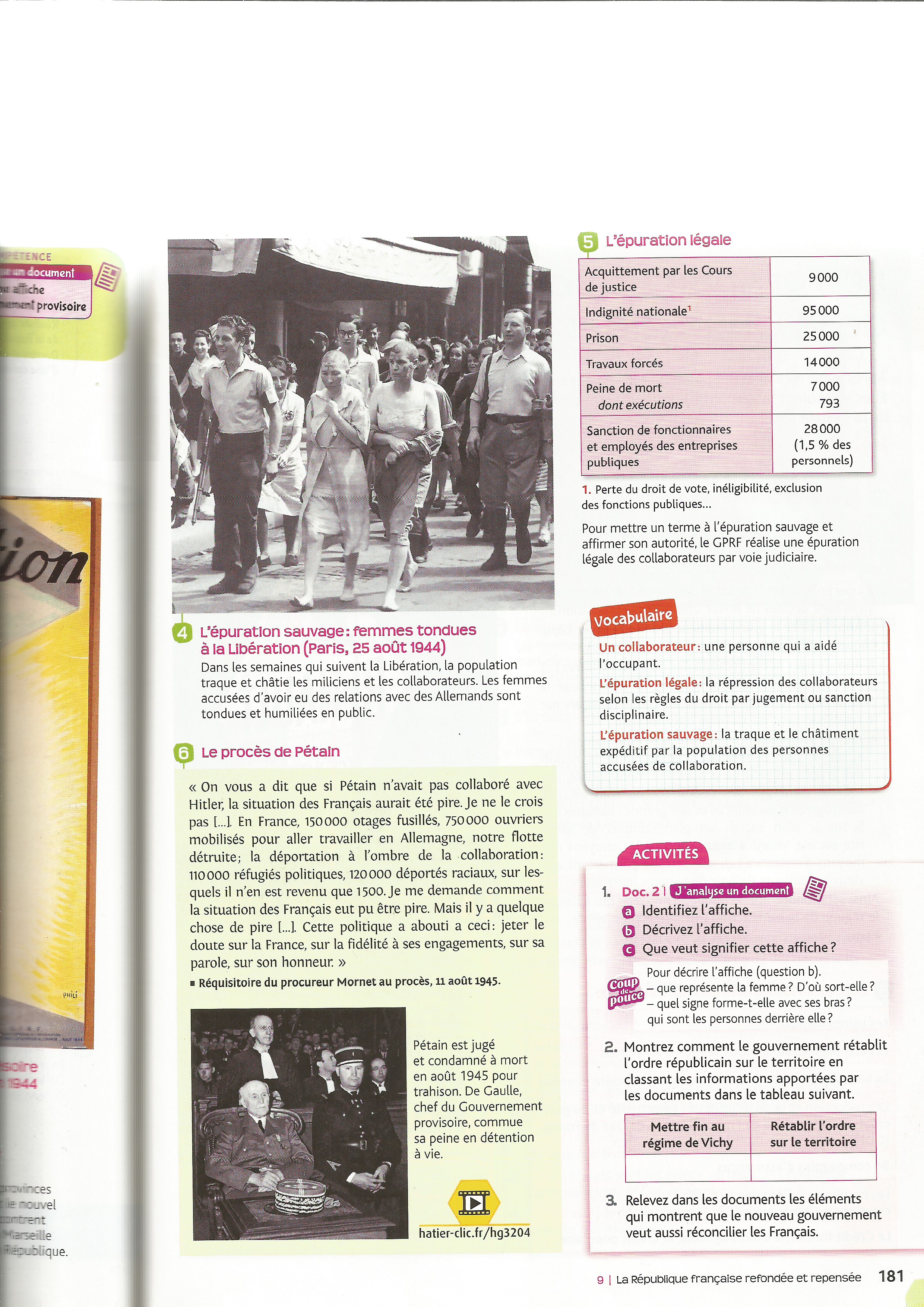 Restaurer la République : La Libération (1944-1945)-1940-1944 : défense des valeurs républicaines par la ……………… et adoption du programme les « ………………….. » par le ……… (………………………….) pour refonder et renouveler la République.-……………… du territoire : débarquement allié en ………………… le ……………… puis en ………………… le ……………………...-Constitution du …………….. (Gouvernement provisoire de la République française) dirigé par …………………….pour restaurer la République.-……………….. : répression contre les français et françaises accusés de collaboration avec l’Allemagne, d’abord sauvage puis …………….. (procès).Etape 2 : Renouveler la RépubliqueA l’aide des documents, retrouve les objectifs du CNR pour renouveler la République et complète le schéma bilan.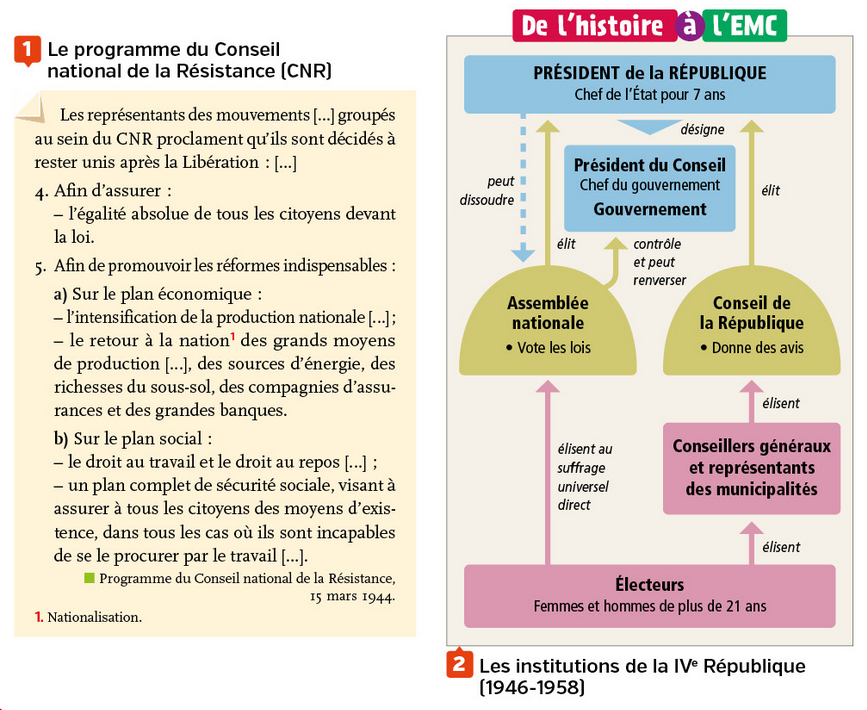 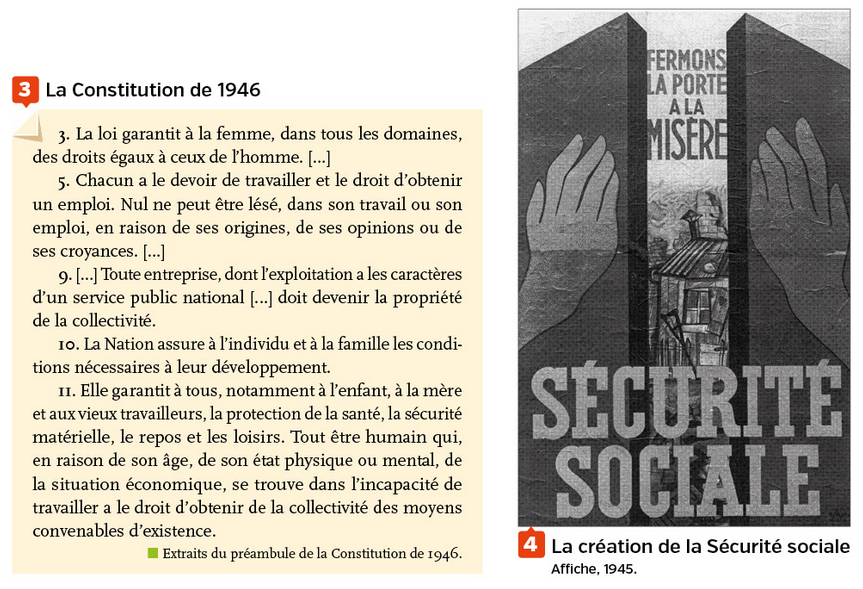 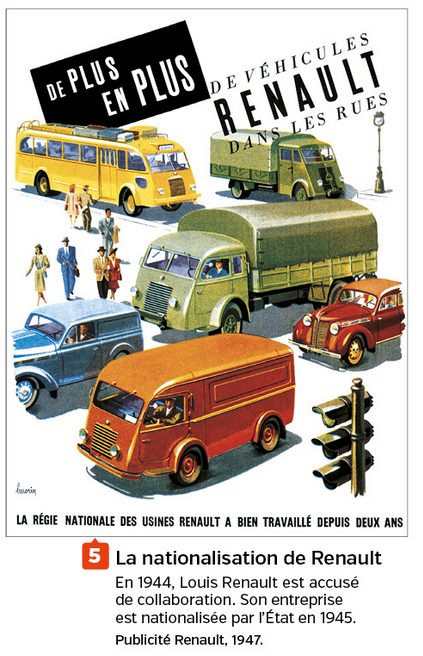 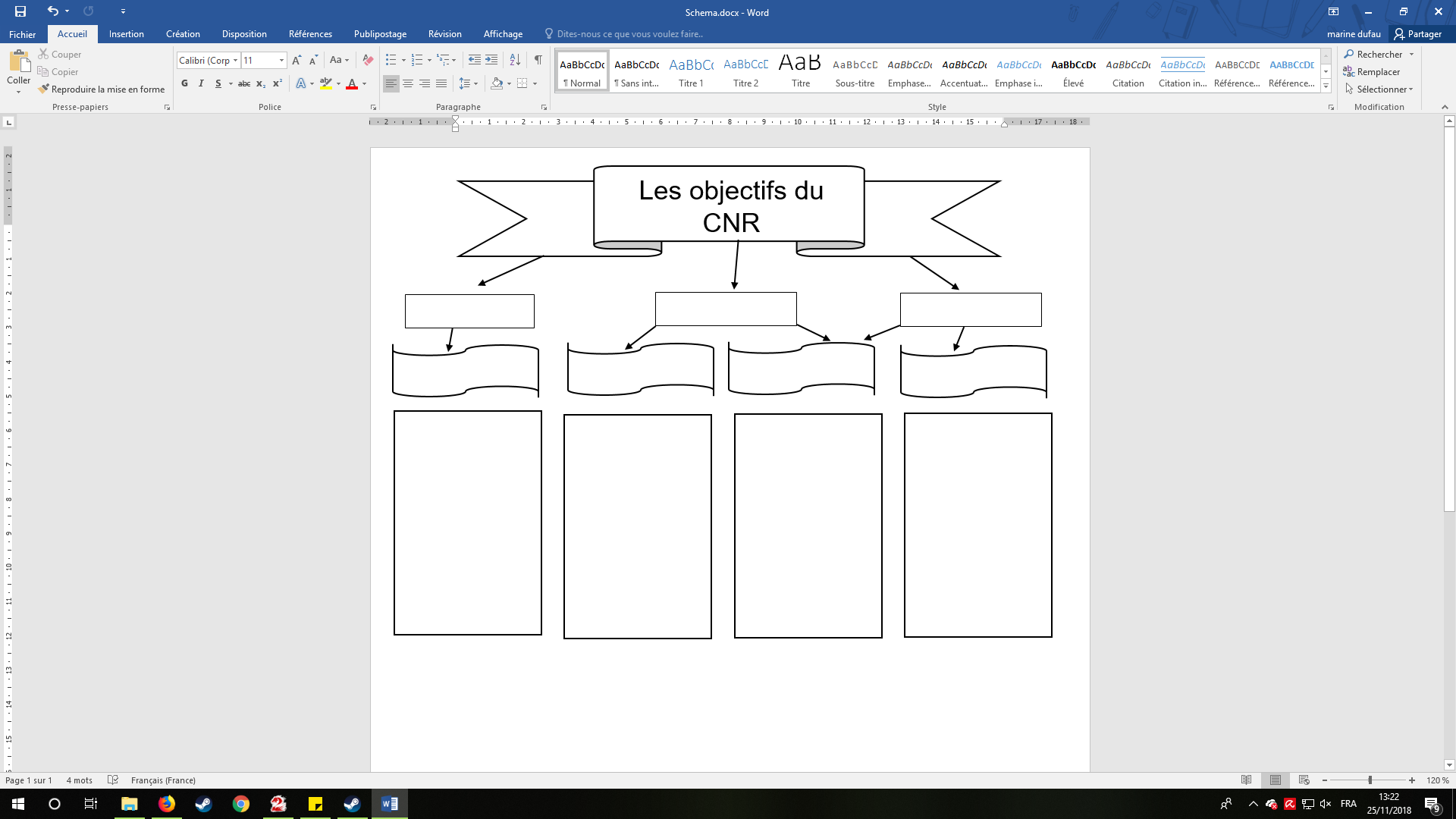 Etape 3 : Refonder la RépubliqueObserve le schéma des institutions de cette nouvelle République et réponds aux questions.1) Quelles sont les dates et le nom de cette nouvelle République ?2) D’après tes connaissances, que doit-on faire pour passer d’une République à une autre ?3) Qui est électeur dans cette République ? Quelle est la grande nouveauté dans ce domaine ?4) Qui détient le pouvoir législatif ? (= faire les lois).5) Qui détient le pouvoir exécutif ? (= gouverner).6) Comment est élu le Président de la République et pour combien de temps ?